Тема проекта   “Лето”.Цель: Расширение представлений детей о лете, о сезонных изменениях (сезонные изменения в природе, одежда людей, на участке детского сада).Формирование исследовательского и познавательного интереса в ходе экспериментирования с водой и песком.Воспитание бережного отношения к природе, умения замечать красоту летней природы.ПонедельникПознавательноеЦель:                                                                                                                                                                                                                                                                           Расширение представлений детей о лете, о сезонных изменениях (сезонные изменения в природе, одежда людей, на участке детского сада).Формирование исследовательского и познавательного интереса в ходе экспериментирования с водой и песком.Воспитание бережного отношения к природе, умения замечать красоту летней природы. ЛепкаТема: «Бабочки»Цель: развивать умение лепить бабочек, используя жгутики, различные крупы для украшения; творческие способности.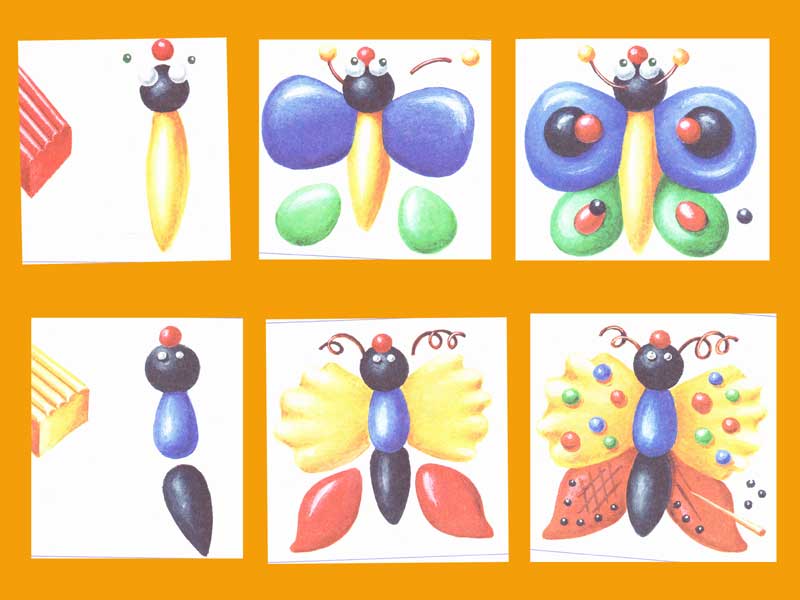 ВторникМатематикаЦель :  Дать детям представление об арифметической задаче; учить составлять  задачи на сложение, правильно формулировать ответы на вопрос задачи; закрепить представление о составе чисел 3, 4, 5 из 2 меньших чисел; упражнять в счете групп предметов, учить изменять количество групп и количество предметов в каждой из них.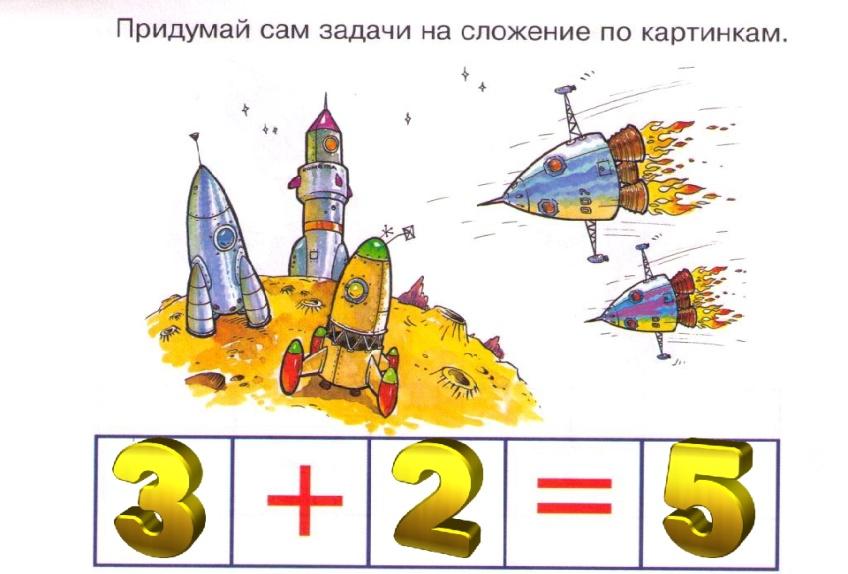 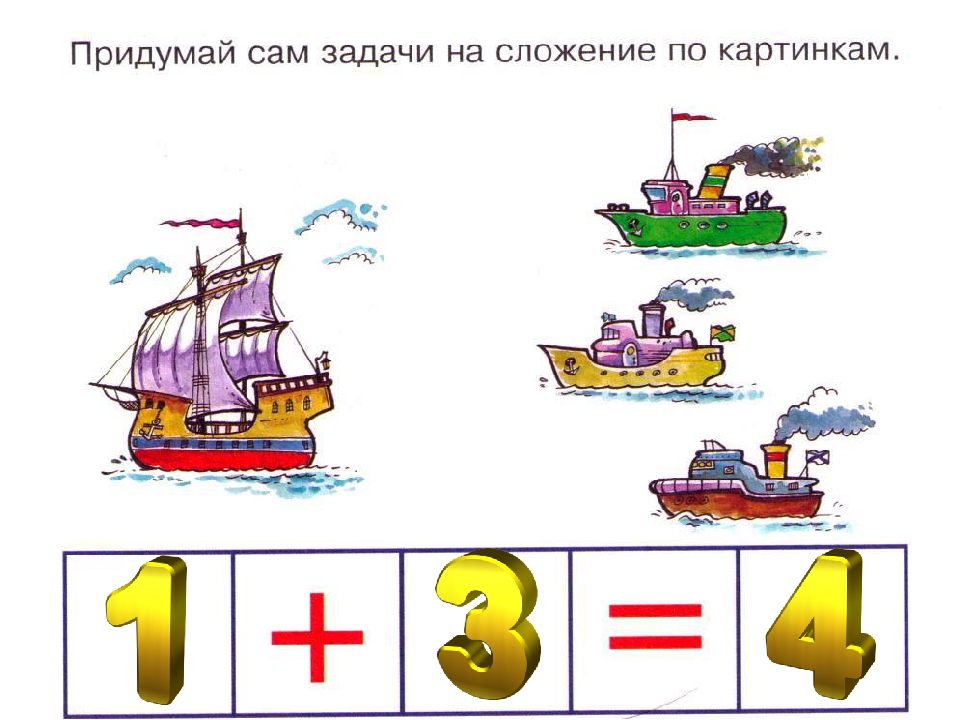 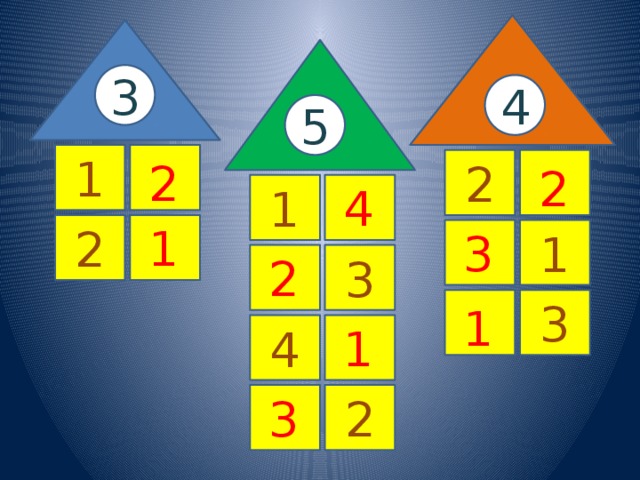 Художественная литератураЧтение  стихотворения В. Орлова «Ты скажи мне, реченька лесная…» Цель:  помочь детям вспомнить программные стихотворения про лето и запомнить стихотворение  (выучить). Развивать память, отрабатывать звукопроизношение. Уметь рассказывать с выражением.СредаАппликацияТема: «Здравствуй лето»Задачи:1. Расширение представлений детей о лете.2. Развивать коммуникативные навыки детей в общении со взрослым и сверстниками.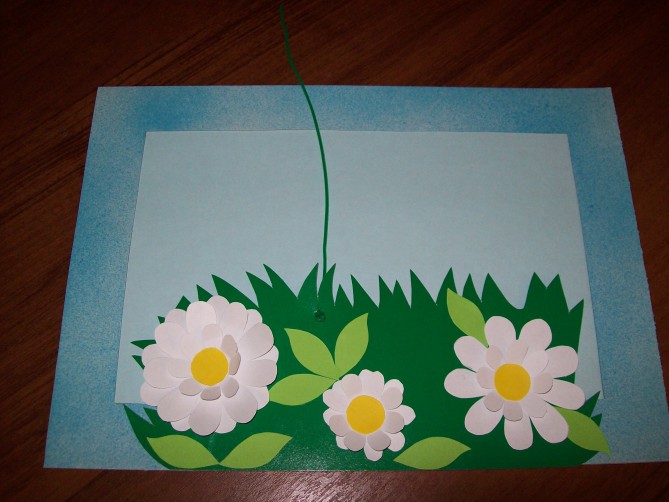 ЧетвергМатематикаЦель:  упражнять детей в сравнении смежных чисел; закрепить представление о структуре задачи; продолжать развивать умение ориентироваться на листе бумаги в клетку.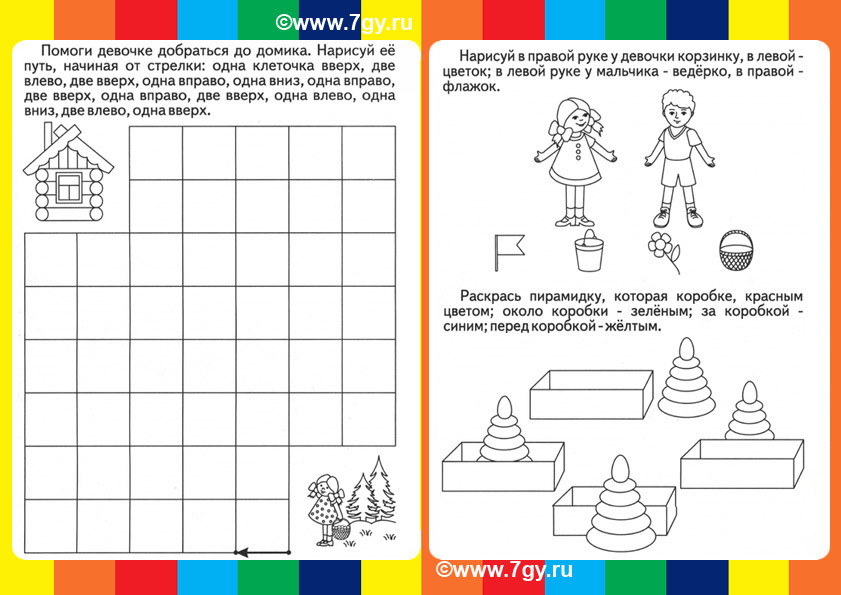 ПятницаРисование. Тема: «Вот и лето!»Цель: Закреплять умение изображать картины природы, передавая ее характерные особенности.Учить располагать изображения по всему листу.Развивать: умение рисовать разными красками;эстетическое восприятие, образные представления. 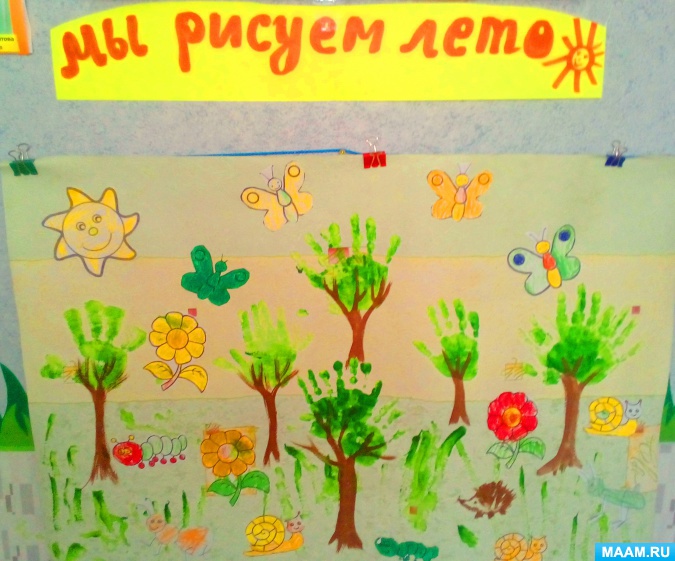 Чтение художественной литературы по теме:Тема: “Лето”.1.Е.Трутнева. Лето.2.К.Ушинский. Когда наступает лето.3.С.Маршак. Июнь. Июль. Август.4.И.Суриков. Лето.5.Л.Завальнюк. Лето.6.Г.Кружков. Хорошая погода.7.А.Усачев. Что такое лето.8.Я.Аким. Лето.9.С.Козлов. Июнь. Июль. Август.10.В. Берестов. Весёлое лето.11.С.Д. Дрожжин. Летом.12.М. Пляцковский. Солнышко на память.13.Г. Цыферов. Облачковое молочко.